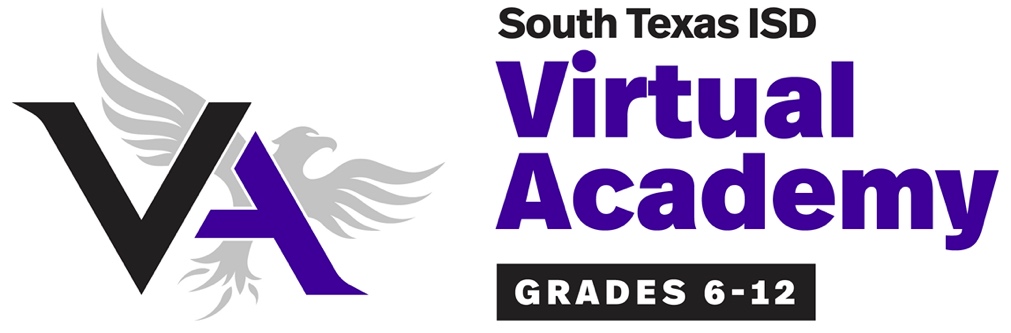 Credits per Semester.5 credits per semesterInstructorInstructor: Dulce Martinez YbarraEmail: Dulce.martinez@stisd.netPhone: (956) 514-4201I am available by phone during the hours posted below. Outside of those hours (or if I happen to be on another line when you call), please feel free to leave a detailed voicemail. I will respond via phone or email.Conference times available for communication:Monday – Friday 8:00-9:00Learning/Performance ObjectivesFor my students to become confident in using mathematics to analyze and solve problems both in school and in real-life situations.Adopted Instructional MaterialsK-12, Google Classroom, NewRowInstructional MethodsLectures, multimedia elements, class discussions, case studies, projects and individual assignments, cooperative learningGrading PolicyThe academic year is divided into four quarters, or 9 -week periods. The weight for each nine-week period will be 37.5 percent and the semester exam will weigh 25 percent. There will be a minimum of 5 grades per student during each three weeks progress report grading period.There will be a minimum of 9 assessments per nine-week grading period to constitute students’ course grade for that grading period. There may be more than 5 grades posted during a three-week period.You will notice that some types of assignments are worth more points, overall, than others. For example, it is very possible to take only computer-scored quizzes in this course and get an A on each one but still fail the course. This would happen because computer-scored quizzes make up a small percentage of the total points in the course. I will grade and return all teacher-scored assignments within a week (sooner whenever possible) and students will have an opportunity to retest for a higher score. When these assignments are returned, you are expected to open them and read the feedback I provide. Use this feedback to improve your work on future assignments. The weights of the different assignments are as follows: Classwork/Homework:60% Assessments: 40% Semester Exams:25%Cell Phone and Technology PolicyStudents are provided with a Chromebook, Internet HotSpot, Ipad with Keyboard, Digital Pen, and a calculator for grades 8 and 9. Cell phone classroom policy:Students are not allowed to use Cell phones or anything that distracts them from their synchronous lesson unless it is part of the activity. Assessment PolicyRetesting ProceduresFrequently during the year, formative assessments will be given. These will be in the form of homework, written or oral quiz, readings and discussion, student writing, or tests. Feedback will be given on all formative assessments. The formative assessments are critical to learning because they provide feedback as to what essential learning we will focus on next. They will help influence and shape the process of learning while we still have time to improve before test or grades are given.Students may retake tests only upon receiving a failing grade of below a 70%. Additional assigned material during tutorial may be a prerequisite to taking a retest. The time and date for all retests is determined by the teacher. No penalty is assigned for the weight of retest grades.Semester Exams will not be eligible for retest. Late Work PolicyAll work is due at the designated assigned time. Late work due to absences: Students absent on a day work is due shall receive a due date for the next class meeting. All homework is due at the beginning of the class hour. Assignments submitted electronically are due before the beginning of class time on the scheduled due date. Students who are absent on the day work is assigned will be assigned said work upon their return to class and given the same time frame for completion as originally assigned. Work turned in during this time shall receive full credit.Late work not due to absences: For all assignments turned in late, 10 points shall be deducted for each day an assignment is late with the maximum penalty not exceeding 50 points. 